ご　支　援　の　お　願　い　鹿屋体育大学硬式野球部は、第７２回全日本大学野球選手権大会出場をかけて、南部九州ブロック大会決勝リーグにおきまして3戦全勝で初優勝することができました。これも、皆様の日頃のご支援の賜と篤く御礼申し上げます。創部以来40年間、全国大会への出場が叶いませんでしたが、キャプテンを中心としたチームプレーで九州の強豪校を破り、悔しい思いをして巣立っていった卒業生の思いを代弁する初の全国大会出場となりました。　もとより、鹿屋体育大学は日本唯一の国立体育大学であり、野球部においてはスポーツ推薦がなく、全国から集う高い志を持った「仲間」と共に、国内最高峰の「環境」の中、自らを律し努力し続ける若者の集団です。全国を舞台に、鹿児島県及び九州の代表としてふさわしい戦いをする覚悟であります。　つきましては、支出多端の折、誠に恐縮ではございますが、県民の皆様や本学関係者皆様のご支援を賜りたくお願い申し上げます。　　　　　　　　　　　　　　　　　　　　　　　　　　　　　　　　　　　　　　令和５年５月吉日　　　　　　　鹿屋体育大学硬式野球部の全国制覇を共に実現する会　　　　　　　　　　名誉顧問　現在調整中名誉顧問　鹿屋市 市長　　　　　　　　　　　　　  中西　 茂会　　長　鹿屋体育大学 理事・副学長 硬式野球部長 前田　 明　　　　　　　　　　副 会 長　鹿屋体育大学 学長　　　　　　　　　　  金久　博昭　　　　　　　　　　副 会 長　鹿屋体育大学 理事・副学長・事務局長　  平川　康弘　　　　　　　　　　副 会 長　鹿屋体育大学 理事　　　　　　　　　　  原田　耕藏　　　　　　　　　　副 会 長　鹿屋体育大学 硬式野球部 監督　　　　　 藤井　雅文　　　　　　　　　　副 会 長　鹿屋体育大学 硬式野球部 OBOG会長　　新川　耕司　　　　　　◇連 絡 先　鹿屋体育大学硬式野球部　　　℡ 080-9053-1600（緊急時のみ）　　　　　　◇協賛金額　1口 10,000円　　　　　　◇募集期間　令和５年６月１１日（日）まで◇振 込 先　ゆうちょ銀行：鹿屋体育大学硬式野球部（ｶﾉﾔﾀｲｲｸﾀﾞｲｶﾞｸｺｳｼｷﾔｷｭｳﾌﾞ）【ゆうちょ銀行から振込する場合】　　　　　【その他の金融機関から振込する場合】（記号）17880　                         　 （店名）七八八（ﾅﾅﾊﾁﾊﾁ）（番号）08159121　　　                　　 （店番）788　（預金種目）普通預金 （口座名義）ｶﾉﾔﾀｲｲｸﾀﾞｲｶﾞｸｺｳｼｷﾔｷｭﾌｳﾌﾞ     　 （口座番号）0815912　　　　　　　　  　※振込手数料は、振込人のご負担でお願い申し上げます。【アンケート】ご支援していただきました方にアンケートの回答をお願いしております。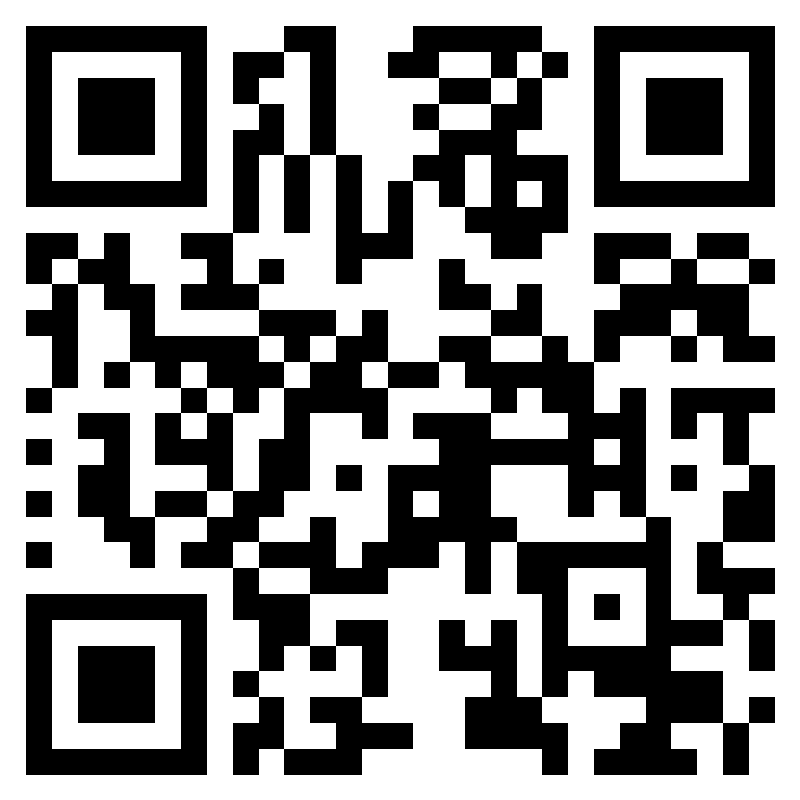 本アンケートは、支援金の返礼品送付や会場でのＴシャツ受渡し等に必要な情報です。緊急時以外の問い合わせについては、本アンケート内でお願いします。https://forms.office.com/r/E9Cf8UCwA4【鹿児島県春季リーグ戦】優勝：８戦６勝２敗【南部九州ブロック大会決勝リーグ】優勝：VS宮崎産業経営大学　　　（宮崎県代表）２－１２ 〇　　　VS沖縄国際大学　　　　　（沖縄県代表）０－２　 〇　　　VS東海大学九州キャンパス（熊本県代表）１－８　 〇【全日本大学野球選手権大会】　組み合わせ：6月5日（月）～11日（日）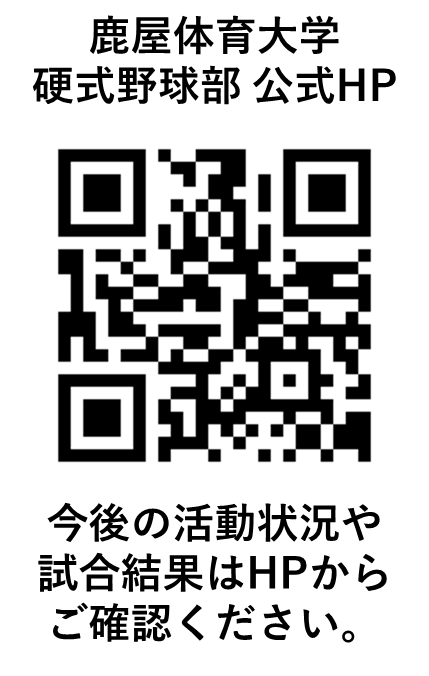 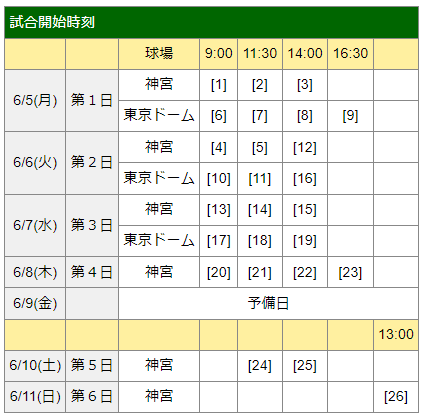 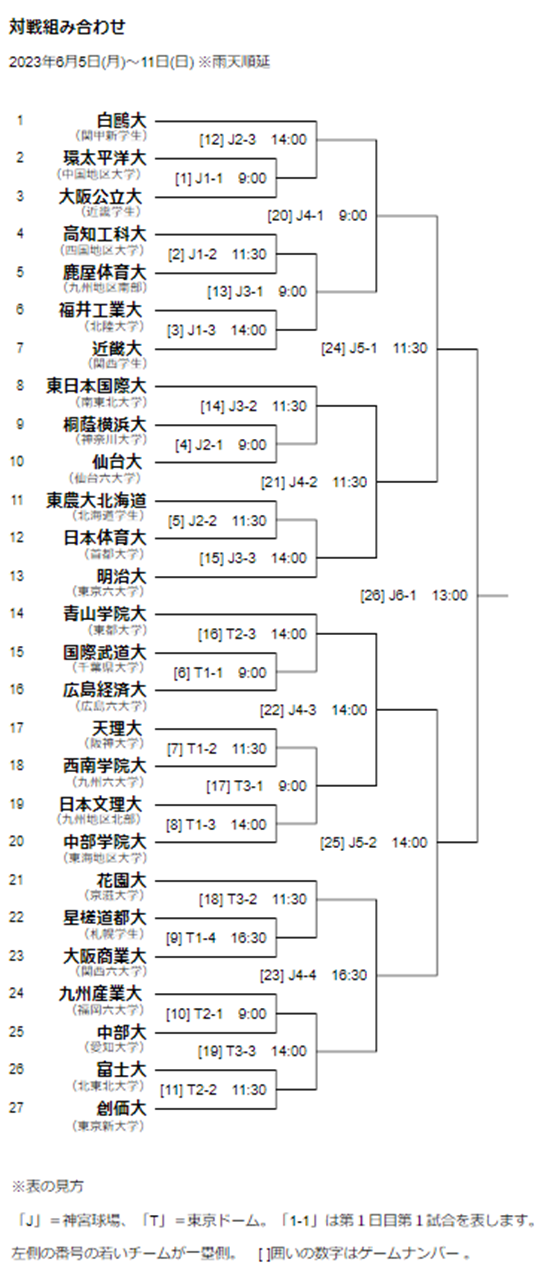 